ACUERDO DE PADRES Y ATLETASComo Padres y como Atleta es importante reconocer los signos, síntomas y comportamientos de las concusiones. Al firmar este formulario, usted declara que entiende la importancia de reconocer y responder a los signos, síntomas y comportamientos de una conmoción cerebral o lesión en la cabeza.Acuerdo de Padres:Yo________________________________he leído la información sobre la concusión cerebral y la lesión en la cabeza y entiendo qué es una conmoción cerebral y cómo puede ser causada. También entiendo los signos, síntomas y comportamientos comunes. Estoy de acuerdo en que mi hijo debe ser removido de la práctica / juego si una conmoción Entiendo que es mi responsabilidad buscar tratamiento médico si se me informa de una sospecha de concusiónEntiendo que mi hijo no puede regresar a la práctica / juego hasta proporcionar una autorización por escrito de un proveedor de atención médica adecuado a su entrenadorEntiendo las posibles consecuencias que pueden pasar si mi hijo regresa a practicar / jugar demasiado pronto.Firma de Padre	Fecha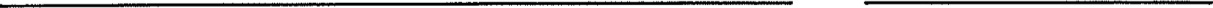 Acuerdo de Atleta:Yo______________________________He leído la información sobre la concusión y la lesión en la cabeza del atleta y entiendo qué es una conmoción cerebral y cómo puede ser causadaEntiendo la importancia de reportar una sospecha de concusión a mis entrenadores y mis padres / tutoresEntiendo que debo salir de la práctica / juego si se sospecha una conmoción cerebral. Entiendo que debo proporcionar permiso escrito de un proveedor de atención médica apropiado a mi entrenador antes de volver a practicar / jugar.I understand the possible consequence of returning to practice/play too soon and that my brain needs time to heal. Entiendo la posible consecuencia si vuelvo a practicar / jugar demasiado pronto y que mi cerebro necesita tiempo para sanar.Firma del Atleta______________________________Fecha_______________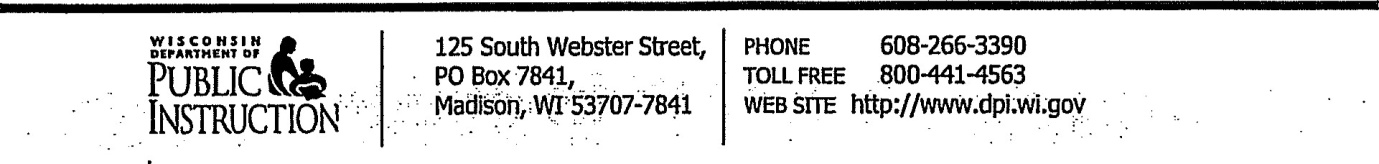 